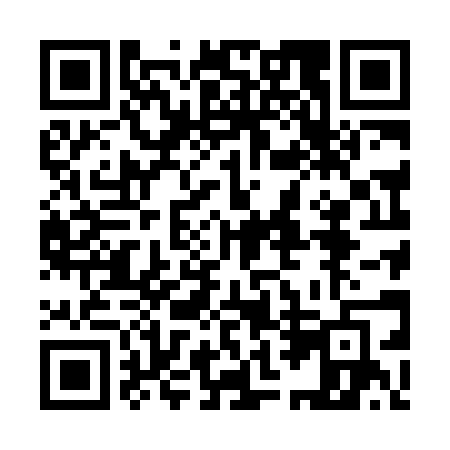 Prayer times for Lincoln Park Homes, New York, USAMon 1 Jul 2024 - Wed 31 Jul 2024High Latitude Method: Angle Based RulePrayer Calculation Method: Islamic Society of North AmericaAsar Calculation Method: ShafiPrayer times provided by https://www.salahtimes.comDateDayFajrSunriseDhuhrAsrMaghribIsha1Mon3:365:2112:595:038:3710:222Tue3:375:2212:595:038:3610:213Wed3:385:2212:595:038:3610:214Thu3:395:231:005:038:3610:205Fri3:395:241:005:038:3610:206Sat3:405:241:005:038:3510:197Sun3:415:251:005:038:3510:188Mon3:425:261:005:038:3410:189Tue3:435:261:005:038:3410:1710Wed3:455:271:015:038:3410:1611Thu3:465:281:015:038:3310:1512Fri3:475:291:015:038:3210:1413Sat3:485:301:015:038:3210:1314Sun3:495:301:015:038:3110:1215Mon3:515:311:015:038:3110:1116Tue3:525:321:015:038:3010:1017Wed3:535:331:015:038:2910:0918Thu3:545:341:015:038:2810:0819Fri3:565:351:015:038:2810:0620Sat3:575:361:015:028:2710:0521Sun3:585:371:025:028:2610:0422Mon4:005:381:025:028:2510:0323Tue4:015:381:025:028:2410:0124Wed4:035:391:025:018:2310:0025Thu4:045:401:025:018:229:5826Fri4:065:411:025:018:219:5727Sat4:075:421:025:018:209:5528Sun4:085:431:025:008:199:5429Mon4:105:441:025:008:189:5230Tue4:115:451:014:598:179:5131Wed4:135:461:014:598:169:49